	به نام ایزد  دانا	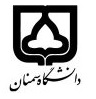 (کاربرگ طرح درس)                   تاریخ بهروز رسانی:               دانشکده     ادبیات و زبانهای خارجی                                               نیمسال دوم سال تحصیلی 97-98بودجهبندی درسمقطع: کارشناسی□  کارشناسی ارشد□  دکتری□مقطع: کارشناسی□  کارشناسی ارشد□  دکتری□مقطع: کارشناسی□  کارشناسی ارشد□  دکتری□تعداد واحد: نظری2 عملی...تعداد واحد: نظری2 عملی...فارسی: مدل‌های ترجمه (ارشد)فارسی: مدل‌های ترجمه (ارشد)نام درسپیشنیازها و همنیازها: پیشنیازها و همنیازها: پیشنیازها و همنیازها: پیشنیازها و همنیازها: پیشنیازها و همنیازها: Translation models لاتین:       Translation models لاتین:       نام درسشماره تلفن اتاق:02331533464شماره تلفن اتاق:02331533464شماره تلفن اتاق:02331533464شماره تلفن اتاق:02331533464مدرس/مدرسین: دکتر علی اکبر نورسیدهمدرس/مدرسین: دکتر علی اکبر نورسیدهمدرس/مدرسین: دکتر علی اکبر نورسیدهمدرس/مدرسین: دکتر علی اکبر نورسیدهمنزلگاه اینترنتی: http://noresideh.profile.semnan.ac.irمنزلگاه اینترنتی: http://noresideh.profile.semnan.ac.irمنزلگاه اینترنتی: http://noresideh.profile.semnan.ac.irمنزلگاه اینترنتی: http://noresideh.profile.semnan.ac.irnoresideh@semnan.ac.ir پست الکترونیکی:noresideh@semnan.ac.ir پست الکترونیکی:noresideh@semnan.ac.ir پست الکترونیکی:noresideh@semnan.ac.ir پست الکترونیکی:برنامه تدریس در هفته و شماره کلاس: دو شنبه 17-19برنامه تدریس در هفته و شماره کلاس: دو شنبه 17-19برنامه تدریس در هفته و شماره کلاس: دو شنبه 17-19برنامه تدریس در هفته و شماره کلاس: دو شنبه 17-19برنامه تدریس در هفته و شماره کلاس: دو شنبه 17-19برنامه تدریس در هفته و شماره کلاس: دو شنبه 17-19برنامه تدریس در هفته و شماره کلاس: دو شنبه 17-19برنامه تدریس در هفته و شماره کلاس: دو شنبه 17-19اهدا    آشنائی دانشجویان با نظریات ترجمه  - شناخت مبانی کاربردی مدل‌های ترجمهاراهدا    آشنائی دانشجویان با نظریات ترجمه  - شناخت مبانی کاربردی مدل‌های ترجمهاراهدا    آشنائی دانشجویان با نظریات ترجمه  - شناخت مبانی کاربردی مدل‌های ترجمهاراهدا    آشنائی دانشجویان با نظریات ترجمه  - شناخت مبانی کاربردی مدل‌های ترجمهاراهدا    آشنائی دانشجویان با نظریات ترجمه  - شناخت مبانی کاربردی مدل‌های ترجمهاراهدا    آشنائی دانشجویان با نظریات ترجمه  - شناخت مبانی کاربردی مدل‌های ترجمهاراهدا    آشنائی دانشجویان با نظریات ترجمه  - شناخت مبانی کاربردی مدل‌های ترجمهاراهدا    آشنائی دانشجویان با نظریات ترجمه  - شناخت مبانی کاربردی مدل‌های ترجمهارامکانات آموزشی مورد نیاز: کتاب، جزوه، وایتبورد و تختهامکانات آموزشی مورد نیاز: کتاب، جزوه، وایتبورد و تختهامکانات آموزشی مورد نیاز: کتاب، جزوه، وایتبورد و تختهامکانات آموزشی مورد نیاز: کتاب، جزوه، وایتبورد و تختهامکانات آموزشی مورد نیاز: کتاب، جزوه، وایتبورد و تختهامکانات آموزشی مورد نیاز: کتاب، جزوه، وایتبورد و تختهامکانات آموزشی مورد نیاز: کتاب، جزوه، وایتبورد و تختهامکانات آموزشی مورد نیاز: کتاب، جزوه، وایتبورد و تختهامتحان پایانترمامتحان میانترمارزشیابی مستمر(کوئیز)ارزشیابی مستمر(کوئیز)فعالیتهای کلاسی و آموزشیفعالیتهای کلاسی و آموزشینحوه ارزشیابینحوه ارزشیابی%50%20%20%20%10%10درصد نمرهدرصد نمره   1. «درآمدی بر اصول و روش ترجمه» کاظم لطفی پور ساعدی2. «دوره آموزش فنون ترجمه» پیتر نیومارک3.«هفت گفتار درباره ترجمه» کوروش صفوی   1. «درآمدی بر اصول و روش ترجمه» کاظم لطفی پور ساعدی2. «دوره آموزش فنون ترجمه» پیتر نیومارک3.«هفت گفتار درباره ترجمه» کوروش صفوی   1. «درآمدی بر اصول و روش ترجمه» کاظم لطفی پور ساعدی2. «دوره آموزش فنون ترجمه» پیتر نیومارک3.«هفت گفتار درباره ترجمه» کوروش صفوی   1. «درآمدی بر اصول و روش ترجمه» کاظم لطفی پور ساعدی2. «دوره آموزش فنون ترجمه» پیتر نیومارک3.«هفت گفتار درباره ترجمه» کوروش صفوی   1. «درآمدی بر اصول و روش ترجمه» کاظم لطفی پور ساعدی2. «دوره آموزش فنون ترجمه» پیتر نیومارک3.«هفت گفتار درباره ترجمه» کوروش صفوی   1. «درآمدی بر اصول و روش ترجمه» کاظم لطفی پور ساعدی2. «دوره آموزش فنون ترجمه» پیتر نیومارک3.«هفت گفتار درباره ترجمه» کوروش صفویمنابع و مآخذ درسمنابع و مآخذ درستوضیحاتمبحثشماره هفته آموزشیبیان کلیاتی درباره تاریخچه ترجمه و و تعریف ترجمه و ذکر انواع آن به همراه معرفی مهمترین منابع مورد استفاده در کلاس درس برای مطالعه بیشترهفته اولبیان رویکردهای تحلیل گفتمان و سیاقهفته دومبیان و بررسی مدل ترجمه وینی و داربلتهفته سومتبیین مدل ترجمه کتفورد پیرامون تغییرات در ترجمههفته چهارمارائه و بررسی مدل ترجمه متخصصان چِک پیرامون تغییرات ترجمههفته پنجم بررسی چند نمونه عملی از مقالات و کتاب های نوشته شده در حو.زه مدلهای ترجمه توسط دانشجویان و ارزیابی آن ها بوسیله استادهفته ششم تبیین مدل تطبیقی- توصیفی ون لیوون – زوارت پیرامون تغییرات ترجمههفته هفتم معرفی مقوله تعادل ترجمه ای و اجزای آن (بافتار، ساختار، واژگان، و معنای جمله و کلام)هفته هشتم بیان و تحلیل مدل زبان و گفتمان منسوب به هالیدیهفته نهم برگزاری آزمون میان ترم و ارزیابی آن در کلاسهفته دهم تبیین مدل ارزیابی کیفیت ترجمه جولیان هاووسهفته یازدهم تببین نظریه و مدل متن مونا بیکر و تحلیل سطح کاربرد شناختیهفته دوازدهم تبیین مدل هتیم و میسون: سطح نشانه شناختی بافت و گفتمانهفته سیزدهم تحلیل مدلهای دیگر مطالعات توصیفی ترجمه: لمبرت و ونگورپ و مکتب مانی پولی شنهفته چهاردهم تبیین ویژگیهای متنی زبان ادبی و تاثیر آن در مقوله ترجمه ارائه نظریات فلسفی مرتبط با مقوله ترجمههفته پانزدهم جمع بندی کلی مباحث مطرح شده در حوزه مبانی نظری ترجمه در طول ترم به همراه خوانش چند مقاله برتر در حوزه زبان شناسی ترجمههفته شانزدهم 